Муниципальное бюджетное общеобразовательное учреждение средняя общеобразовательная школа с. Црау Алагирского района.УТВЕРЖДАЮ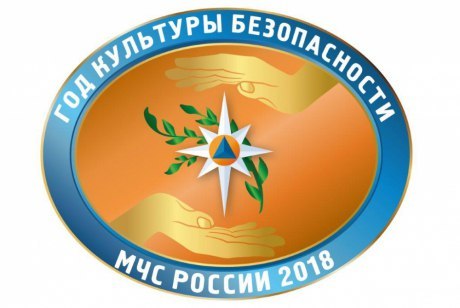 Директор МБОУ СОШ с. ЦРАУ
__________Коциева Ж.В.«15» марта 2018г.Планмероприятий Года культуры безопасности в МБОУ СОШ с. Црау на 2018 учебный год№МероприятияДата проведенияОтветственные1Проведение классных часов по  «Основам безопасности жизнедеятельности» СентябрьОктябрьАпрельКлассные руководители«День здоровья»1 раз в четвертьУчитель ОБЖ Диамбеков В.Т.2Выпуск школьной газеты «Мы знаем, предупреждаем, мы соблюдаем».НоябрьЗам дир по ВР Савлаева З.Т.3Проведение конкурса рисунков (1-4) посвященного безопасности в условиях ЧС.ОктябрьЗам дир по ВР Савлаева З.Т.4Профилактика травматизма на уроках и во внеурочное время.1раз в четвертьКлассные руководители5Учебная эвакуация «Пожарная тревога»1 раз в четвертьУчитель ОБЖ Диамбеков В.Т.6Проведение конкурса плакатов (5-11классы) «Это должен знать каждый»ДекабрьЗам дир по ВР Савлаева З.Т.7Тематические классные часы, посвященные безопасности детей в разных ситуациях.1 раз в месяцКлассные руководители.8Презентация проектов  «Моя любимая профессия – спасатель»МайКлассные руководители9Общешкольное родительское собрание, с участием инспектора ОДН Суанова А.Г.МайДиректор школы Коциева Ж.В.